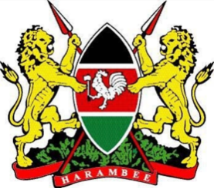 REPUBLIC OF KENYAMINISTRY OF INTERIOR AND CO-ORDINATION OF NATIONAL GOVERNMENTThe government has undertaken an extensive review of laws and policies that govern registration of persons and other related aspects that were in some instances enacted before our independence in 1963. These laws include and are not limited to; Registration of Persons Act (Cap.107); Births and Deaths Registration Act (Cap 149); Kenya Citizenship and Immigration Act (No. 12 of 2011); Refugees Act (No. 13 of 2006); and Kenya Citizens and Foreign Nationals Management Service Act (No. 31 of 2011).In this respect, and in order to address the modern challenges faced in registration systems, harmonize and consolidate registration laws, the government has developed a Bill referred to as Huduma Bill, 2019. The Bill is available at the websites of the ministries of interior and coordination of national government, www.interior.go.ke and information, communication and technology, www.ict.go.ke,  www.hudumanamba.go.ke and www.immigration.go.ke.The Cabinet Secretary for Interior and Coordination of National Government is therefore calling for views and proposals for consideration from members of the general public and any concerned stakeholders on the draft bill. The Ministry has organized an open public forum for public participation on Thursday, 25th July, 2019 at the Kenya School of Government, Lower Kabete Campus, off Lower Kabete Road.Additionally, the views and memoranda can be submitted through the following email addresses; ……………………………………….Or address them to;       The Cabinet Secretary,      Ministry of Interior and Coordination of National Government6th Floor, Harambee House, Harambee AvenueP.O BOX 30510-00100NAIROBI, KENYAThe envelope should be titled “Public Participation on Huduma Namba Bill, 2019” and may also be submitted in any of the following offices:Ministry of Interior and Coordination of National Government Offices at Harambee House 4th Floor, Any Deputy County Commissioner’s Offices in the 47 counties or Huduma Namba Secretariat, 21st Floor, Teleposta Towers.All views should reach the Cabinet Secretary not later than 2nd August 2019.Dr. Fred Matiangi’, EGHCabinet Secretary,Ministry of Interior and Coordination of National Government